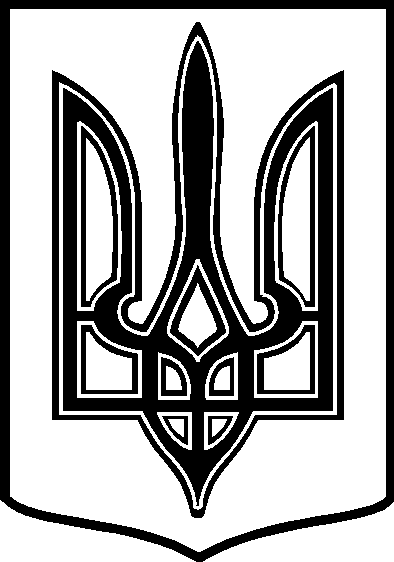 УКРАЇНАТАРТАЦЬКА  СІЛЬСЬКА  РАДАЧЕЧЕЛЬНИЦЬКОГО  РАЙОНУ   ВІННИЦЬКОЇ  ОБЛАСТІВИКОНАВЧИЙ   КОМІТЕТРІШЕННЯ № 425.01.2016  року                                                                                           Протокол № 1с.ТартакПро ведення Форми №1 по господарського обліку по Тартацькій сільській раді на 2016-2020 роки.Заслухавши інформацію секретаря  сільської ради Павлишеної О.С. щодо виду та формату  по господарського обліку на 2016- 2020 роки , відповідно до п.7 розділу І Інструкції  з ведення погосподарського обліку в сільських, селищних та міських радах, затвердженої  департаментом статистики сільського господарства та навколишнього середовища , з метою наявності більш точної та розширеної інформації про об’єкти по господарського обліку ,  відповідно до ст.  40  Закону України  « Про місцеве самоврядування в Україні» виконком сільської ради  В И Р І Ш И В :Вести по Тартацькій сільській раді в 2016- 2020 роках Форму № 1 погосподарського обліку (  облікова картка об’єкта по господарського обліку ), затверджену Наказом Держкомстату№ 418  від 11.10.2010 року .Контроль та  організаціїю по проведення робіт з перезакладення та ведення документів погосподарського обліку  покласти на секретаря сільської ради Павлишену О.С. Сільський  голова :                                                          В.В.Демченко  